WALWYNS CASTLE  COMMUNITY  COUNCILCYNGOR  CYMUNED  WALWYNS CASTLE(Clerk/RFO Christine Lewis, The Farmhouse, Broadway, Broad Haven, SA62 3HX)Tel 01437 781418 / 07970093217  Email/ebost: walwyns@btinternet.com_______________________________________________NOTICE OF CONCLUSION OF AUDIT FOR THE YEAR ENDED 31 MARCH 2018________________________________________________Section 29 of the Public Audit (Wales) Act 2004The Accounts and Audit (Wales) Regulations 2017________________________________________________The Audit of the Council's Accounts for the above year has been concluded on the 20 August 2018 by Grant Thornton UK LLP for and on behalf of the Auditor General for Wales.A copy of the Statement of Accounts and the Auditor's Certificate and Report thereon has been published.A local Government Elector for the Council may obtain, inspect or take a copy of the Statement of Accounts and Auditor's Certificate and report by arrangement with the Clerk at the above address, during the times set out below.   Copies will be provided to any local government elector on payment of £1 for each copy of the Annual Return.Times available:   2 pm - 4 pm, Tuesday, Wednesday and Thursday.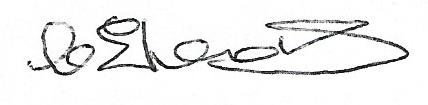 Signed on behalf of the Council         .............................................................						Clerk and Responsible Financial Officer